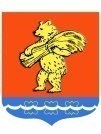 РОССИЙСКАЯ ФЕДЕРАЦИЯКАЗАЧИНСКИЙ РАЙОННЫЙ СОВЕТ ДЕПУТАТОВ КРАСНОЯРСКОГО КРАЯПРОЕКТРЕШЕНИЕ«___» ________ 2022 года                                                                   № __-___ «О районном бюджете на 2023 год и плановый период 2024-2025 годов»											В соответствии со статьями 25, 30 Устава Казачинского района, Казачинский районный Совет депутатов   РЕШИЛ:	утвердить бюджет Казачинского района на 2023 год и плановый период 2024 - 2025 годов со следующими показателями:	Статья 1. Основные характеристики районного бюджета	1. Утвердить основные характеристики районного бюджета на 2023 год: 1) прогнозируемый общий объем доходов районного бюджета в сумме 839 495 843,64 рубля;	2) общий объем расходов районного бюджета в сумме 835 727 843,64 рубля; 3) дефицит районного бюджета в сумме  3 768 000,00 рублей;	4) источники внутреннего финансирования дефицита районного бюджета в сумме 3 768 000,00 рублей согласно приложению 1 к настоящему Решению.	2. Утвердить основные характеристики районного бюджета на 2023  и  2024 годы:1) прогнозируемый общий объем доходов районного бюджета в сумме на 2024 год 794 507 537,64 рублей, на 2025 год в сумме 793 183 103,64 рубля; 2) общий объем расходов районного бюджета на 2024 год в сумме 789 507 537,64 рублей, в том числе условно утвержденные расходы в сумме 11 483 010,00 рублей; на 2025 год в сумме 786 183 103,64 рубля, в том числе условно утвержденные расходы в сумме 23 131 574,00 рубля;3) дефицита (профицита)  районного бюджета в сумме 3 768 00,00 рублей на 2024 год и в сумме  20 836 000,00 рублей на 2025 год;	4) источники    внутреннего    финансирования дефицита (профицита) районного бюджета в сумме 5 000 000,00 рублей со знаком "минус" на 2024 год и в сумме 7 000 000,00 рублей со знаком "минус" на 2025 год согласно приложению 1 к настоящему Решению.Статья 2. Доходы районного бюджета на 2023 год и плановый период 2024-2025 годовУтвердить доходы районного бюджета на 2023 год  и плановый период 2024-2025 годов согласно приложению 2 к настоящему Решению.Статья 3. Распределение на 2023 год и плановый период 2024-2025 годов расходов районного бюджета по бюджетной классификации Российской Федерации1. Утвердить в пределах общего объема расходов, установленного статьей 1 настоящего Решения, распределение бюджетных ассигнований подразделам и подразделам классификации расходов бюджетов Российской Федерации: 1) распределение бюджетных ассигнований по разделам и подразделам бюджетной классификации расходов бюджетов Российской Федерации на 2023 год и плановый период 2024-2025 годов согласно приложению 3 к настоящему Решению;	2) ведомственную структуру расходов районного бюджета на 2023 год и плановый период 2024-2025 годов согласно приложению 4 к настоящему Решению;	3) распределение бюджетных ассигнований по целевым статьям (муниципальным программам Казачинского района и непрограммным направлениям деятельности), группам и подгруппам видов расходов, разделам, подразделам классификации расходов районного бюджета на 2023 год и плановый период 2024-2025 годов согласно приложению 5 к настоящему Решению;	4) утвердить расходы на осуществление переданных полномочий за счет межбюджетных трансфертов, передаваемых бюджету Казачинского района из бюджетов поселений Казачинского района:а) за счет межбюджетных трансфертов, передаваемых бюджетам муниципальных районов из бюджетов поселений на осуществление части полномочий органов местного самоуправления поселений в сфере закупок товаров, услуг для обеспечения муниципальных нужд сельских поселений в 2023-2025 годах в сумме 801 393,00 рубля ежегодно, в том числе:  из бюджета Вороковского сельсовета в сумме 400 697,00 рублей ежегодно; из бюджета Рождественского сельсовета в сумме 400 696,00 рублей ежегодноб) за счет межбюджетных трансфертов, передаваемых бюджетам муниципальных районов из бюджетов поселений на осуществление части полномочий по решению вопросов местного значения по созданию условий для организации досуга и обеспечения жителей поселения услугами организаций культуры в 2023-2025 годах в сумме 49 097 887,00 рубля ежегодно, в том числе: из бюджета Александровского сельсовета в сумме 2 940 200,00 рублей ежегодно; из бюджета Вороковского сельсовета в сумме 4 464 500,00 рублей ежегодно; из бюджета Галанинского сельсовета 2 246 600,00 рублей ежегодно; из бюджета Дудовского сельсовета в сумме 1 522 920,00 рублей ежегодно; из бюджета Захаровского сельсовета в сумме 300 310,00 рубля ежегодно; из бюджета Казачинского сельсовета в сумме 18 018 600,00 рублей ежегодно; из бюджета Мокрушинского сельсовета в сумме 2 413 730,00 рублей ежегодно; из бюджета Момотовского сельсовета в сумме 4 506 630,00 рублей ежегодно; из бюджета Новотроицкого сельсовета в сумме 1 463 115,00 рубля ежегодно; из бюджета Отношенского сельсовета в сумме 2 665 330,00 рублей ежегодно; из бюджета Пятковского сельсовета в сумме 993 220,00 рублей ежегодно; из бюджета Рождественского сельсовета в сумме 5 913 432,00 рублей ежегодно; из бюджета Талажанского сельсовета в сумме 1 649 300,00 рубль ежегоднов) за счет межбюджетных трансфертов, передаваемых бюджетам муниципальных районов из бюджетов поселений на осуществление части полномочий органов местного самоуправления поселений по внешнему муниципальному финансовому контролю сельских поселений в 2023-2025 годах в сумме 343 252,00 рубля ежегодно, в том числе:из бюджета Александровского сельсовета в сумме 26 404,00 рублей ежегодно; из бюджета Вороковского сельсовета в сумме 26 404,00 рубля ежегодно; из бюджета Галанинского сельсовета в сумме 26 404,00 рубля ежегодно; из бюджета Дудовского сельсовета в сумме 26 404,00 рубля ежегодно;из бюджета Захаровского сельсовета в сумме 26 404,00 рубля ежегодно;  из бюджета Казачинского сельсовета в сумме 26 404,00 рубля ежегодно; из бюджета Мокрушинского сельсовета в сумме 26 404,00 рубля ежегодно; из бюджета Момотовского сельсовета в сумме 26 404,00 рубля ежегодно; из бюджета Отношенского сельсовета в сумме 26 404,00 рубля ежегодно; из бюджета Новотроицкого сельсовета в сумме 26 404,00 рубля ежегодно; из бюджета Пятковского сельсовета в сумме 26 404,00 рубля ежегодно; из бюджета Рождественского сельсовета в сумме 26 404,00 рубля ежегодно; из бюджета Талажанского сельсовета в сумме 26 404,00 рубля ежегодног) за счет межбюджетных трансфертов, передаваемых бюджетам муниципальных районов из бюджетов поселений на осуществление части полномочий по назначению  и выплаты пенсий за выслугу лет лицам, замещавшим муниципальные должности и лицам, замещавшим должности муниципальной службы в органах местного самоуправления поселений Казачинского района в 2023 -2025 годах в сумме 726 305,64 рублей ежегодно, в том числе: из бюджета Александровского сельсовета в сумме 91 093,08 рубля ежегодно; из бюджета Вороковского сельсовета в сумме 48 000,00 рублей ежегодно; из бюджета Галанинского сельсовета в сумме 72 000,00 рублей ежегодно; из бюджета Казачинского сельсовета в сумме 94 105,80 рублей ежегодно; из бюджета Мокрушинского сельсовета в сумме 72 000,00 рублей ежегодно; из бюджета Момотовского сельсовета в сумме 48 000,00 рублей ежегодно; из бюджета Новотроицкого сельсовета в сумме 50 250,36 рублей ежегодно; из бюджета Пятковского сельсовета в сумме 111 591,84 рубль ежегодно; из бюджета Рождественского сельсовета в сумме 60 000,00 рублей ежегодно; из бюджета Талажанского сельсовета в сумме 79 264,56 рубля ежегоднод) за счет межбюджетных трансфертов, передаваемых бюджетам муниципальных районов из бюджета поселения на осуществление части полномочий по  решению вопросов местного значения органов местного самоуправления поселения по организации в границах поселения теплоснабжения населения и капитальному ремонту объектов коммунального хозяйства сельского поселения из бюджета Казачинского сельсовета: на содержание специалиста в 2023-2025 годах  в сумме 801 393,00 рубля ежегодно.Статья 4. Публичные нормативные обязательстваУтвердить общий объем средств районного бюджета на исполнение публичных нормативных обязательств Казачинского района на 2023 год в сумме 2 198 320,64 рублей, на 2024 год в сумме 2 198 320,64 рублей, на 2025 год в сумме 2 198 320,64 рублей, в том числе за счет средств бюджетов поселений Казачинского района в 2023-2025 годах в сумме 726 305,64 рублей ежегодно.Статья 5. Изменение показателей сводной бюджетной росписи районного бюджетаУстановить, что руководитель финансового управления администрации Казачинского района вправе в ходе исполнения настоящего решения вносить изменения в сводную бюджетную роспись районного бюджета на 2023 год и плановый период 2024-2025 годов без внесения изменений в настоящее Решение:1) на сумму доходов, дополнительно полученных муниципальными казенными учреждениями от оказания платных услуг, безвозмездных поступлений от физических и юридических лиц,  в том числе добровольных пожертвований, и от иной, приносящей доход деятельности, осуществляемой муниципальными казенными учреждениями (за исключением доходов от сдачи в аренду имущества, находящегося в муниципальной собственности и переданного в оперативное управление муниципальным казенным учреждениям), сверх утвержденных настоящим Решением и (или) бюджетной сметой бюджетных ассигнований на обеспечение деятельности муниципальных казенных учреждений и направленных на финансирование расходов данных учреждений в соответствии с бюджетной сметой;	2) на сумму остатков средств, полученных муниципальными казенными учреждениями от платных услуг, безвозмездных поступлений от физических и юридических лиц,  в том числе добровольных пожертвований, и от иной, приносящей доход деятельности, осуществляемой муниципальными казенными учреждениями (за исключением доходов от сдачи в аренду имущества, находящегося в муниципальной собственности и переданного в оперативное управление муниципальным казенным учреждениям) по состоянию на 1 января 2023 года, которые  направляются на финансирование расходов данных учреждений в соответствии с бюджетной сметой;3) в случаях образования, переименования, реорганизации, ликвидации органов местного самоуправления Казачинского района, перераспределения их полномочий и (или) численности, а также в случаях осуществления расходов на выплаты работникам при их увольнении в соответствии с действующим законодательством в пределах общего объема средств, предусмотренных настоящим Решением на обеспечение их деятельности;4) в случаях переименования, реорганизации, ликвидации, создания муниципальных учреждений, в том числе путем изменения типа существующих районных учреждений,  перераспределения объема оказываемых муниципальных услуг, выполняемых работ и (или) исполняемых муниципальных функций и численности, а также в случаях осуществления расходов на выплаты работникам при их увольнении в соответствии с действующим законодательством в пределах общего объема средств, предусмотренных настоящим Решением на обеспечение их деятельности;5) в случае перераспределения бюджетных ассигнований в пределах общего объема расходов, предусмотренных муниципальному бюджетному или автономному учреждению в виде субсидий, включая субсидии на финансовое обеспечение выполнения муниципального задания, субсидии на цели, не связанные с финансовым обеспечением выполнения муниципального задания, субсидии на приобретение объектов недвижимого имущества в муниципальную собственность Казачинского района;6) в случаях изменения размеров субсидий, предусмотренных муниципальным бюджетным или автономным учреждениям на  финансовое обеспечение выполнения муниципального задания;7) в случае перераспределения бюджетных ассигнований в пределах общего объема средств, предусмотренных настоящим Решением по главному распорядителю средств районного бюджета муниципальным бюджетным или автономным учреждениям в виде субсидий на цели, не связанные с финансовым обеспечением выполнения муниципального задания;8) на сумму средств межбюджетных трансфертов, передаваемых из краевого бюджета и бюджетов поселений Казачинского района на осуществление отдельных целевых расходов на основании краевых или федеральных законов и (или) нормативных правовых актов Президента Российской Федерации и Правительства Российской Федерации, Губернатора Красноярского края и Правительства Красноярского края, органов местного самоуправления поселений Казачинского района, соглашений, заключенных с главными распорядителями средств краевого бюджета и с главными распорядителями средств бюджетов поселений Казачинского района, и уведомлений о предоставлении субсидий, субвенций, иных межбюджетных трансфертов, имеющих целевое назначение, главных распорядителей средств краевого бюджета, главных распорядителей средств бюджетов поселений Казачинского района, финансовых органов, а также в случае сокращения (возврата при отсутствии потребности) указанных межбюджетных трансфертов;9) в случае перераспределения бюджетных ассигнований, необходимых для исполнения расходных обязательств Казачинского района, софинансирование которых осуществляется из федерального и краевого бюджетов, включая новые расходные обязательства;10) в пределах общего объема средств, предусмотренных настоящим Решением для финансирования мероприятий в рамках одной муниципальной программы Казачинского района, после внесения изменений в указанную программу в установленном порядке, в том числе:10.1) в случае перераспределения бюджетных ассигнований в рамках одного мероприятия муниципальной программы или непрограммного направления деятельности;10.2) в случае перераспределения бюджетных ассигнований по мероприятиям или непрограммным направлениям расходов в рамках одной муниципальной программы11) в случае перераспределения между главными распорядителями средств районного бюджета бюджетных ассигнований на осуществление расходов за счет межбюджетных трансфертов, поступающих из краевого бюджета на осуществление отдельных целевых расходов на основании федеральных законов и (или) нормативных правовых актов Президента Российской Федерации и Правительства Российской Федерации, Правительства Красноярского края, Губернатора Красноярского края, а также соглашений, заключенных с главными распорядителями средств краевого бюджета, и уведомлений главных распорядителей средств краевого бюджета, в пределах объема соответствующих межбюджетных трансфертов.12) на сумму средств межбюджетных трансфертов, передаваемых из бюджетов поселений Казачинского района  на осуществление отдельных полномочий органов местного самоуправления поселений Казачинского района на основании решений представительных органов поселений Казачинского района и в соответствии с Решением Казачинского районного Совета депутатов о принятии указанных полномочий и уведомлений главных распорядителей средств бюджетов поселений Казачинского района, а также в случае сокращения (возврата при отсутствии потребности) указанных средств.	13) в пределах общего объема средств субвенций, предусмотренных бюджетам поселений  настоящим решением, в случае перераспределения сумм указанных субвенций.	14) в пределах объема соответствующей субвенции, предусмотренной настоящим решением, в случае перераспределения суммы указанной субвенции между поселениями Казачинского района;15) в случае внесения изменений Министерством финансов Российской Федерации в структуру, порядок формирования и применения кодов бюджетной классификации Российской Федерации, а также присвоения кодов составным частям бюджетной классификации Российской Федерации. 16) в случае исполнения исполнительных документов (за исключением судебных актов) и решений налоговых органов о взыскании налога, сбора, страхового взноса, пеней и штрафов, предусматривающих обращение взыскания на средства районного бюджета, в пределах общего объема средств, предусмотренных главному распорядителю средств районного бюджета.Статья 6. Индексация размеров денежного вознаграждения выборных должностных лиц, осуществляющих свои полномочия на постоянной основе, членов выборных органов местного самоуправления, и должностных окладов по должностям муниципальной службыРазмеры денежного вознаграждения выборных должностных лиц, осуществляющих свои полномочия на постоянной основе, а также лиц, замещающих иные муниципальные должности Казачинского района, членов выборных органов местного самоуправления, и должностных окладов по должностям муниципальной службы, проиндексированные в 2020, 2022 годах, увеличиваются (индексируются):в 2023 году на 5,5 процента с 1 октября 2023 года;в плановом периоде 2024–2025 годов на коэффициент, равный 1.Статья 7. Общая предельная штатная численность выборных должностных лиц, осуществляющих свои полномочия на постоянной основе, членов выборных органов местного самоуправления, муниципальных служащихОбщая предельная численность выборных должностных лиц, осуществляющих свои полномочия на постоянной основе, членов выборных органов местного самоуправления, муниципальных служащих, принятая к финансовому обеспечению в 2023 году и плановом периоде 2024-2025 годов, составляет 53 штатных единицы, в том числе выборных должностных лиц, осуществляющих свои полномочия на постоянной основе – 2 штатная единица, численность работников, осуществляющих отдельные государственные полномочия – 7 штатных единицСтатья 8. Индексация заработной платы работников муниципальных  учрежденийЗаработная плата работников муниципальных казенных, бюджетных и автономных учреждений за исключением заработной платы отдельных категорий работников, увеличение оплаты труда которых осуществляется в связи с увеличением региональных выплат и (или) выплат, обеспечивающих уровень заработной платы работников бюджетной сферы не ниже размера минимальной заработной платы (минимального размера оплаты труда), увеличивается (индексируется):в 2023 году на 5,5 процента с 1 октября 2023 года;в плановом периоде 2024–2025 годов на коэффициент, равный 1.Статья 9. Особенности использования средств, получаемых муниципальными казенными учреждениями в 2023 году1. Доходы от сдачи в аренду имущества, находящегося в муниципальной собственности и переданного в оперативное управление муниципальным казенным учреждениям, от платных услуг, оказываемых муниципальными казенными учреждениями, безвозмездные поступления от физических и юридических лиц, международных организаций и правительств иностранных государств, в том числе добровольные пожертвования, и от иной приносящей доход деятельности, осуществляемой муниципальными казенными учреждениями, (далее по тексту статьи - доходы от сдачи в аренду имущества и от приносящей доход деятельности) направляются в пределах сумм, фактически поступивших в доход районного бюджета и отраженных на лицевых счетах муниципальных казенных учреждений, на обеспечение их деятельности в соответствии с бюджетной сметой.2. Доходы от сдачи в аренду имущества используются на оплату услуг связи, транспортных и коммунальных услуг, арендной платы за пользование имуществом, работ, услуг по содержанию имущества, прочих работ и услуг, прочих расходов, увеличения стоимости основных средств и увеличения стоимости материальных запасов.	3. В целях использования доходов от сдачи в аренду имущества и от приносящей доход деятельности муниципальные казенные учреждения ежемесячно до 22-го числа месяца, предшествующего планируемому, направляют информацию главным распорядителям средств районного бюджета о фактическом их поступлении. Информация представляется нарастающим итогом с начала текущего финансового года с указанием поступлений в текущем месяце.Главные распорядители средств районного бюджета на основании информации о фактическом поступлении доходов от сдачи в аренду имущества и от приносящей доход деятельности ежемесячно до 28-го числа месяца, предшествующего планируемому, формируют заявки на финансирование на очередной месяц с указанием даты предполагаемого финансированияФинансовое управление администрации Казачинского района осуществляет зачисление денежных средств на лицевые счета соответствующих муниципальных казенных учреждений, открытые в Управлении Федерального казначейства Красноярского края в соответствии с заявками на финансирование по датам предполагаемого финансирования.	Статья 10. Особенности исполнения районного бюджета в 2023 году1) Установить, что не использованные по состоянию на 1 января 2023 года остатки межбюджетных трансфертов, предоставленных бюджетам поселений за счет средств федерального бюджета в форме субвенций, субсидий, иных межбюджетных трансфертов, имеющих целевое назначение, подлежат возврату в районный бюджет в течение первых 5 рабочих дней 2023 года.	2) Остатки средств районного бюджета на 1 января 2023 года в полном объеме, за исключением неиспользованных остатков межбюджетных трансфертов, полученных из краевого бюджета в форме субсидий, субвенций и иных межбюджетных трансфертов, имеющих целевое назначение, могут направляться на покрытие временных кассовых разрывов, возникающих в ходе исполнения районного бюджета в 2023 году.3) Установить, что погашение кредиторской задолженности, сложившейся по принятым в предыдущие годы фактически произведенным, но не оплаченным по состоянию на 1 января 2023 года обязательствам, производится главными распорядителями средств районного бюджета за счет утвержденных им бюджетных ассигнований на 2023 год.Статья 11. Дотации на выравнивание бюджетной обеспеченности поселений1. Утвердить в составе расходов районного бюджета дотации на выравнивание бюджетной обеспеченности поселений из районного бюджета в 2023 году в сумме 45 529 558,00 рублей, в 2024-2025 годах в сумме 41 728 258,00 рубля ежегодно, в том числе из районного бюджета за счет субвенции из краевого бюджета на 2023 год в сумме 19 006 300,00 рублей, на 2024 год в сумме 15 205 000,00 рублей, на 2025 год в сумме 15 205 000,00 рублей.2. Утвердить распределение дотаций на выравнивание бюджетной обеспеченности поселений из районного бюджета за счет субвенции из краевого бюджета на 2023 год и плановый период 2024-2025 годов согласно приложению 6 к настоящему Решению.3. Утвердить распределение дотаций на выравнивание бюджетной обеспеченности поселений из районного бюджета за счет собственных средств районного бюджета на 2023 год и плановый период 2024 - 2025 годов согласно приложению 6 к настоящему Решению. Установить критерий выравнивания расчетной бюджетной обеспеченности поселений в размере 1,15.Статья 12. Субвенции бюджетам поселенийНаправить бюджетам поселений субвенции в 2023 году в сумме 1 013 000,00 рублей, в 2024 году в сумме 1 059 200,00 рублей, в 2025 году в сумме 54 800,00 рублей, из них:1) субвенции на осуществление государственных полномочий по первичному воинскому учету на территориях, где отсутствуют военные комиссариаты, в соответствии с Федеральным законом от 28 марта 1998 года №53-ФЗ "О воинской обязанности и военной службе" в 2023 году в сумме 958 200,00 рублей, в 2024 году -  в сумме 1 004 400,00 рублей, в 2025 году - 0,00 рублей согласно приложению 7 к настоящему Решению;2) субвенции на осуществление государственных полномочий по созданию и обеспечению деятельности административных комиссий в соответствии с Законом края от 23 апреля 2009 года № 8-3170 "О наделении органов местного самоуправления муниципальных районов и городских округов края государственными полномочиями по созданию и обеспечению деятельности административных комиссий" в 2023 году  54 800,00 рублей, в 2024 году в сумме 54 800,00 рублей, в 2025 году в сумме 54 800,00 рублей согласно приложению 8 к настоящему Решению.Статья 13. Межбюджетные трансферты1.  Установить, что из иных межбюджетных трансфертов могут предоставляться иные межбюджетные трансферты на поддержку мер по обеспечению сбалансированности бюджетов.2.   Направить в  2023 году и плановом периоде 2024-2025 годов бюджетам поселений:1) иные межбюджетные трансферты на поддержку мер по обеспечению сбалансированности бюджетов на 2023 год в сумме 94 814 280,00 рубля, на 2024 год в сумме 98 197 449,00 рублей, на 2025 год в сумме 97 785 884,00 рубля согласно приложению 9 к настоящему Решению. Право на получение указанных иных межбюджетных трансфертов имеют поселения, заключившие соглашения об оздоровлении муниципальных финансов с  финансовым управлением администрации Казачинского района, межбюджетные трансферты предоставляются в соответствии с утвержденной бюджетной росписью3. В случае предоставления районному бюджету из краевого и федерального бюджета иных межбюджетных трансфертов, имеющих целевое назначение, бюджетам поселений Казачинского района могут быть предоставлены иные межбюджетные трансферты из районного бюджета на те же цели.Распределение иных межбюджетных трансфертов бюджетам поселений Казачинского района утверждается администрацией Казачинского района.Статья 14. Субсидии юридическим лицам (за исключением субсидий муниципальным учреждениям), индивидуальным предпринимателям, физическим лицам - производителям товаров, работ, услуг, некоммерческим организациям, не являющимся казенными учреждениями1. Установить, что субсидии юридическим лицам (за исключением субсидий муниципальным учреждениям), индивидуальным предпринимателям, а также физическим лицам – производителям товаров, работ, услуг, некоммерческим организациям, не являющимся казенными учреждениями, предусмотренные настоящим решением (за исключением пункта 2 настоящей статьи), предоставляются в порядке, установленном нормативными правовыми актами администрации Казачинского района, в том числе принимаемыми в соответствии с нормативными правовыми актами, регулирующими отношения по предоставлению из районного бюджета средств муниципальной поддержки (субсидий).2. В случае предоставления в 2023 году районному бюджету из федерального и краевого бюджетов межбюджетных трансфертов, имеющих целевое назначение, юридическим лицам (за исключением муниципальных учреждений), индивидуальным предпринимателям, а также физическим лицам – производителям товаров, работ, услуг, некоммерческим организациям, не являющимся казенными учреждениями, могут быть предоставлены субсидии из районного бюджета на цели, определенные правовыми актами Правительства Российской Федерации и Правительства Красноярского края.Субсидии, указанные в настоящем пункте, предоставляются в порядке, установленном нормативными правовыми актами администрации Казачинского района.Статья 15. Резервный  фонд администрации Казачинского районаУстановить, что в расходной части районного бюджета предусматривается резервный фонд администрации Казачинского района  на 2023 год  и плановый период 2024-2025 годов в сумме 200 000,0 рублей ежегодно.Расходование средств резервного фонда  осуществляется в соответствии с порядком, устанавливаемым администрацией Казачинского района.Статья 16. Муниципальные внутренние заимствования Казачинского района1. Утвердить программу муниципальных внутренних заимствований  по Казачинскому району на 2023 год и плановый период 2024-2025 годов в соответствии с приложением 10 к настоящему Решению2. Администрация Казачинского района от имени Казачинского района вправе привлекать бюджетные кредиты из бюджета Красноярского края в целях финансирования дефицита районного бюджета,  для покрытия временного кассового разрыва, возникающего в процессе исполнения районного бюджета и для погашения долговых обязательств Казачинского района в пределах сумм, установленных программой муниципальных внутренних заимствований Казачинского района на 2023 год и плановый период 2024-2025 годов.Статья 17. Муниципальный внутренний долг Казачинского района1. Установить верхний предел муниципального внутреннего долга по долговым обязательствам районана 1 января 2024 года в сумме 30 965 006,50 рубля, в том числе по муниципальным гарантиям в сумме 0 рублей;	на 1 января 2025  года в сумме 33 394 403,50 рубля, в том числе по муниципальным гарантиям в сумме 0 рублей;	на 1 января 2026 года в сумме 35 049 936,50 рубля, в том числе по муниципальным гарантиям в сумме 0 рублей.	2. Установить, что в 2023 году и плановом периоде 2024-2025 годов муниципальные гарантии Казачинского района не представляются. Бюджетные ассигнования на исполнение муниципальных гарантий Казачинского района по возможным гарантийным случаям на 2023 год и плановый период 2024-2025 годов не предусматриваются. Статья 18. Вступление в силу настоящего Решения1. Решение вступает в силу с 1 января 2023 года и подлежит официальному опубликованию в течение 10 дней после его подписания.Председатель районного Совета депутатовГлава района_______________А.Ю. Парилов___________________Ю.Е. Озерских